Anmeldung und Ergebnis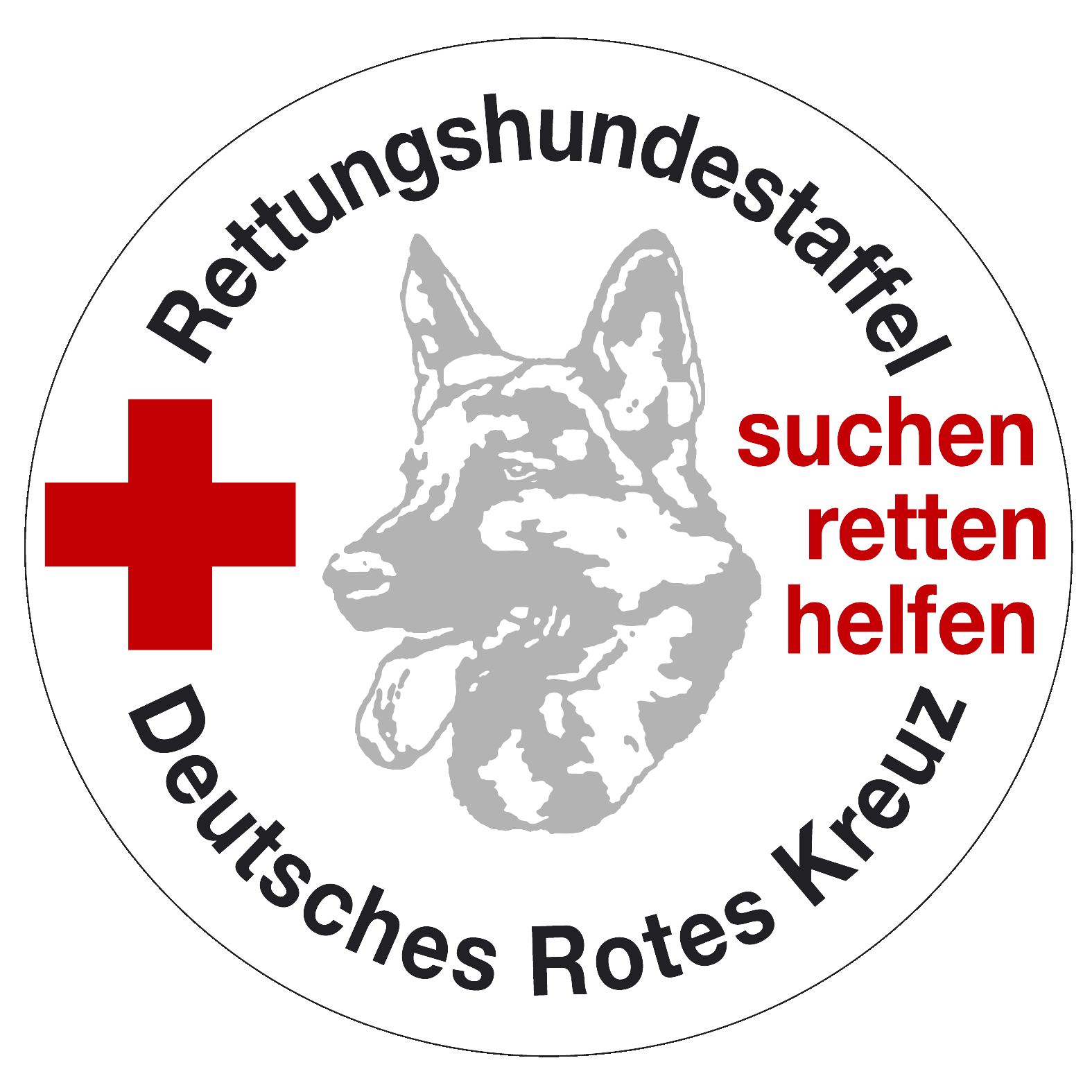 “Rettungshundeteam-Prüfung“  Wassersucheder Rettungshundestaffel :        Prüfungsdatum :        Prüfungsort :      Hiermit melden wir nachfolgende Rettungshundeteams zur Prüfung an:Nr.PlaketteID-Nr.NameHundeführer / inVornameHundeführer / inNamedes HundesRassedes Hundes RüdeHündinWurftag(TT/MM/JJJJ)Beurteilungskennziffer *
* vom Prüferteam auszufüllen!Beurteilungskennziffer *
* vom Prüferteam auszufüllen!Beurteilungskennziffer *
* vom Prüferteam auszufüllen!Beurteilungskennziffer *
* vom Prüferteam auszufüllen!Nr.PlaketteID-Nr.NameHundeführer / inVornameHundeführer / inNamedes HundesRassedes Hundes RüdeHündinWurftag(TT/MM/JJJJ)Ff. Pr.Indu.G. Pr.Geh.Suche123456Landesverband	: 	     Landesverband	: 	     Kreisverband		:  	     Kreisverband		:  	     Eingang Datum	: 	     Sichtvermerke		:	     Eingang Datum	: 	     Sichtvermerke		:	     Eingang Datum 	:	     Sichtvermerke 	: 	     Eingang Datum 	:	     Sichtvermerke 	: 	     PrüfungsleiterIn	:	     Straße; Plz, Ort		:	     Telefon				:	     E-Mail					:	     Datum, Unterschrift	: PrüferIn 	 	     :	     Straße; Plz, Ort:	:	     Telefon			:	     E-Mail				:	     Datum, Unterschrift, Siegel : PrüferIn 	 	     :	     Straße; Plz, Ort:	:	     Telefon			:	     E-Mail				:	     Datum, Unterschrift, Siegel : PrüferIn 		     :	     Straße; Plz, Ort	:	     Telefon			:	     E-Mail				:	     Datum, Unterschrift, Siegel : 